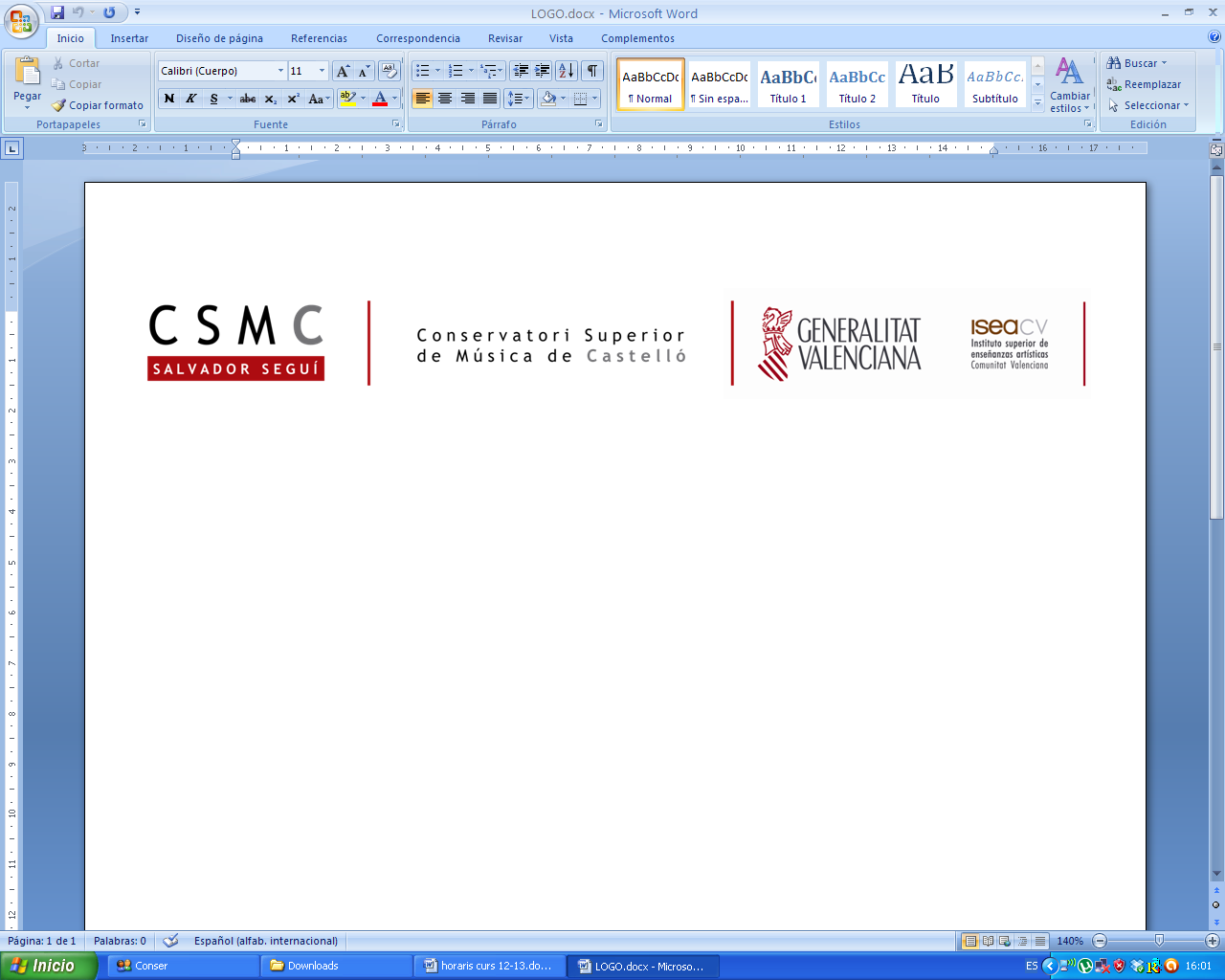 DEPARTAMENT DE VENT METALL – PERCUSSIÓEXÀMENS DE 1ª CONVOCATÒRIA CURS 2022/2023ASSIGNATURAPROFESSORDATAHORAAULATUBA (Instrument principal)1r, 2n i 3rMiguel Fabra29 de maig9 h.A determinarTUBA (Instrument principal)4tMiguel Fabra24 de maig9 h.A determinarTUBA (Instrument afí)1r i 2nCamilo Jordà1 de juny10 h.A determinarTUBA (Repertori orquestral)Camilo Jordà1 de juny11.30 h.A determinarTROMPA (Instrument principal) 1r, 2n i 3rBatiste BernatElies Monxolí5 de juny 9 h.A determinarTROMPA (Instrument principal)4tBatiste BernatElies Monxolí24 i 26 d’abril9 h.A determinarTROMPA(Repertori orquestral)Pau Moltó16 de maig9 h.A determinarTROMPA (Instrument afí)Pau Moltó19 de maig9 h.A determinarTROMBÓ (Instrument principal)1r, 2n i 3rJavier CerveróEnrique Cotolí18 de maig9 h. A determinar TROMBÓ (Instrument principal)4tJavier CerveróEnrique Cotolí25 de maig9 h. A determinarTROMBÓ (Instrument afí)1r i 2nJavier CerveróEnrique Cotolí18 de maig12 h. A determinarTROMBÓ (Repertori orquestral)1r i 2nJavier CerveróEnrique Cotolí16 de maig12 h. A determinarBRASS BANDEnrique Cotolí17 de maig13 h.Aula 47TROMPETA Instrument principal)1r, 2n i 3rVicent Campos M. A. NavarroVicent CotandaRubén de la Rosa30 maig i 1 de juny9 h.Aula 13TROMPETA Instrument principal)4tVicent Campos M. A. NavarroVicent CotandaRubén de la Rosa29 de maig9 h.A determinarTROMPETA (Repertori orquestral)Vicent Campos M. A. NavarroVicent CotandaRubén de la Rosa1 de juny11 h.A determinarTROMPETA(Instrument afí)Vicent CotandaRubén de la Rosa17 de maig9 h.A determinarPERCUSSIÓ (Instrument principal)1r Lluís MarzalMiguel A. Orero22 de maig9 h.Aula 8PERCUSSIÓ (Instrument principal)2n i 3rLluís MarzalMiguel A. Orero24 i 25 de maig9 h.Aula 8PERCUSSIÓ (Instrument principal)4tLluís MarzalMiguel A. Orero15 i 17 de maig9 h.Aula 8PERCUSSIÓ (Repertori orquestral)1r i 2nLluís Marzal    Miguel A.           Orero29 de maig11 h.Aula 8PERCUSSIÓ (Mecànica i manteniment)1r i 2nLluís Marzal    Miguel A.         Orero30 de maig11 h.Aula 8